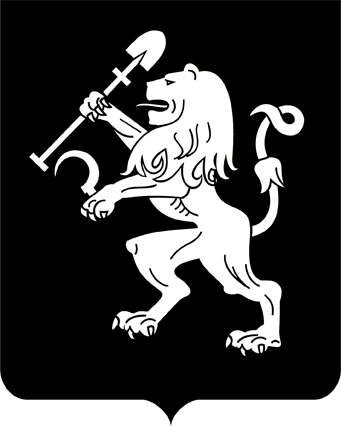 АДМИНИСТРАЦИЯ ГОРОДА КРАСНОЯРСКАПОСТАНОВЛЕНИЕО внесении изменений в постановление администрации города от 14.01.2013 № 10 В соответствии со ст. 19 Федерального закона от 12.06.2002              № 67-ФЗ «Об основных гарантиях избирательных прав и права на участие в референдуме граждан Российской Федерации», руководствуясь ст. 41, 58, 59 Устава города Красноярска, ПОСТАНОВЛЯЮ:1. Внести изменение в постановление администрации города от 14.01.2013 № 10 «Об образовании избирательных участков, участков референдума», изложив пункт 2 в следующей редакции:«2. Утвердить границы и места нахождения участковых избирательных комиссий, комиссий референдума и помещений для голосования и подсчета голосов избирателей, участников референдума на территории города Красноярска согласно приложению.».2. Внести в приложение к постановлению администрации города от 14.01.2013 № 10 «Об образовании избирательных участков, участков референдума» следующие изменения:1) слова «Границы и центры избирательных участков, участков референдума для проведения голосования и подсчета голосов избирателей, участников референдума Железнодорожного района г. Красноярска» заменить словами «Границы и места нахождения участковых избирательных комиссий, комиссий референдума и помещений для голосования и подсчета голосов избирателей, участников референдума Железнодорожного района г. Красноярска»;2) в адресах избирательного участка № 158:строку «пер. Деповский;» исключить;3) в избирательном участке № 168:место нахождения участковой избирательной комиссии, помещения для голосования изложить в следующей редакции:«МАУ «СШОР «Красный Яр», ул. Маерчака, 57, стр. 1.»;строку «Телефон» изложить в следующей редакции:«Телефон: 221-84-25.»;строку «ул. Калинина» изложить в следующей редакции:«ул. Калинина, 1−9, 1а, 1 б, 1г, 3в, 5а, 5 б, 5в, 7а, 2−4, 2а, 2 б, 2в;»;строку «ул. Станиславского» изложить в следующей редакции:«ул. Станиславского, 1−21, 1а, 1 б, 1в, 3а, 3 б, 3г, 17а, 8, 10.»;4) в адресах избирательного участка № 169:строку «пер. 2-й Индустриальный» исключить;строку «ул. Калинина» изложить в следующей редакции:«ул. Калинина, 11, 15−29, 6−12, 38−42;»;строку «ул. Станиславского» изложить в следующей редакции:«ул. Станиславского, 23−67, 21а, 23а, 23 б, 53а, 55а, 57а, 63а, 65а, 67 б, 67в, 69а, 69 б, 69д, 12−18, 60−64.»;5) в адресах избирательного участка № 170:строки «Ул. Архангельская», «ул. Болдинская» исключить;строку «ул. Калинина» изложить в следующей редакции:«ул. Калинина, 45, 45а/1, 45а/2, 45а/3, 45а/4, 45а/7, 45а/8, 45а/9, 45а/10, 45а/11, 45в, 45г, 45и, 47, 47а, 47 б, 47и, 47к, 47м, 47н, 66, 68, 68/1, 68а, 70а, 70 б, 70в, 72/1, 72/3, 72/5, 72/7;»;6) в адресах избирательного участка № 183:строку «ул. Ладо Кецховели» изложить в следующей редакции:«ул. Ладо Кецховели, 2−20;»;7) образовать избирательный участок № 2373, дополнив границы и места нахождения участковых избирательных комиссий, комиссий референдума и помещений для голосования и подсчета голосов избирателей, участников референдума Железнодорожного района г. Красноярска абзацами следующего содержания:«Избирательный участок № 2373Место нахождения участковой избирательной комиссии, помещения для голосования:МБОУ «Средняя школа № 86 им. М.Ф. Стригина», пер. Лизы Чайкиной, 5.Телефон: 221-26-40.Ул. Архангельская;ул. Болдинская;пер. 2-й Индустриальный;ул. Калинина, 33−37, 31а, 31 б, 33а, 33 б, 35а, 35д, 41 б, 41в, 43а,  43 б, 18;ул. Камская;ул. Цимлянская, 1−19, 1а, 9а, 9 б, 11а, 13а, 17а, 2−42, 2а, 2 б, 6 б, 8а, 8 б, 10а, 10 б, 10в, 12а, 16а, 26а, 26 б, 30а, 30 б, 40а, 40 б, 40г.»;8) слова «Границы и центры избирательных участков, участков референдума для проведения голосования и подсчета голосов избирателей, участников референдума Кировского района г. Красноярска» заменить словами «Границы и места нахождения участковых избирательных комиссий, комиссий референдума и помещений для голосования и подсчета голосов избирателей, участников референдума Кировского района                    г. Красноярска»;9) в адресах избирательного участка № 189:строку «Ул. Апрельская;» исключить;10) в адресах избирательного участка № 194:строку «Ул. Кутузова» изложить в следующей редакции:«Ул. Кутузова, 82–88;»;11) в адресах избирательного участка № 198:строку «Ул. Кутузова» изложить в следующей редакции:«Ул. Кутузова, 58−70;»;12) в адресах избирательного участка № 202:строку «пер. Маяковского» изложить в следующей редакции:«пер. Маяковского, 13, 15;»;13) в адресах избирательного участка № 204:строку «Ул. Гастелло» изложить в следующей редакции:«Ул. Гастелло, 23−27, 24−36, 40, 42;»;14) в адресах избирательного участка № 209:в строке «ул. им. газеты «Пионерская правда» цифру «, 5» исключить;15) в избирательном участке № 216:место нахождения участковой избирательной комиссии, помещения для голосования изложить в следующей редакции:«ООО «Красный Яр», ул. Кутузова, 1.»;строку «Телефон» изложить в следующей редакции:«Телефон: 276-88-66.»;строки «Ул. Академика Павлова», «ул. Гастелло», «пер. Маяковского», «ул. Щербакова» исключить;дополнить строкой «Ул. Апрельская.»;16) в адресах избирательного участка № 217:строку «Ул. Академика Павлова» изложить в следующей редакции:«Ул. Академика Павлова, 19, 22, 28−40;»;после строки «Ул. Академика Павлова» дополнить строкой             «пер. Маяковского, 1а;»;17) в адресах избирательного участка № 218:строку «Ул. Академика Павлова» изложить в следующей редакции:«Ул. Академика Павлова, 5−9, 13, 15, 4 (городская клиническая больница № 7), 6, 10, 12, 16, 18;»;строку «ул. Гастелло» изложить в следующей редакции:«ул. Гастелло, 29, 35−41;»;строку «ул. Щербакова» дополнить цифрой «, 2»;18) в адресах избирательного участка № 221:строку «Ул. Академика Вавилова» изложить в следующей редакции:«Ул. Академика Вавилова, 25 б, 27, 27а, 31;»;19) в адресах избирательного участка № 223:в строке «Ул. Академика Вавилова» слова «, 49 б» исключить;20) в адресах избирательного участка № 225:строку «Ул. Академика Вавилова» изложить в следующей редакции:«Ул. Академика Вавилова, 86, 86а, 90, 94−102, 94а, 96а, 98а;»;21) в адресах избирательного участка № 228:строку «ул. Базарная» исключить;22) в избирательном участке № 230:место нахождения участковой избирательной комиссии, помещения для голосования изложить в следующей редакции:«Дом Дружбы народов Красноярского края», пр-т им. газеты «Красноярский рабочий», 100в.»;строку «Телефон» изложить в следующей редакции:«Телефон: 219-00-55.»;23) в адресах избирательного участка № 234:строку «пер. Якорный» изложить в следующей редакции:«пер. Якорный.»;24) слова «Границы и центры избирательных участков, участков референдума для проведения голосования и подсчета голосов избирателей, участников референдума Ленинского района г. Красноярска» заменить словами «Границы и места нахождения участковых избирательных комиссий, комиссий референдума и помещений для голосования и подсчета голосов избирателей, участников референдума Ленинского района                       г. Красноярска»;25) в адресах избирательного участка № 240:строку «ул. Паровозная» исключить;26) в адресах избирательного участка № 241:строку «ул. Паровозная» изложить в следующей редакции:«ул. Паровозная, 1−9, 2−14, 4а.»;27) в адресах избирательного участка № 270:строку «ул. Львовская» дополнить словами «, 33а»;28) в адресах избирательного участка № 285:строку «ул. Шевченко» изложить в следующей редакции:«ул. Шевченко, 48−54, 60−66, 82, 84.»;29) слова «Границы и центры избирательных участков, участков референдума для проведения голосования и подсчета голосов избирателей, участников референдума Октябрьского района г. Красноярска»         заменить словами «Границы и места нахождения участковых избирательных комиссий, комиссий референдума и помещений для голосования и подсчета голосов избирателей, участников референдума Октябрьского района г. Красноярска»;30) в избирательном участке № 293:адреса избирательного участка изложить в следующей редакции:«Ул. Бебеля, 13−43, 27а, 47, 14−44, 22а, 24/14, 40а;ул. Брестская, 1−19, 25, 27, 31, 33, 2−16, 22−30;пер. 3-й Гремячий, 1−7;пер. 4-й Гремячий;ул. Корнеева, 3−19, 5а, 2−18, 2а, 6а;ул. Ладо Кецховели, 3−19; 7а; 13/17, стр. 1;ул. Локомотивная, 1−27, 2−26;ул. Мелькомбинатская;ул. 2-я Мелькомбинатская;ул. Овражная, 1−27; 9, стр. 4; 2−26; 12/2;ул. Радищева;ул. Революции, 5−7, 2−12, 6а, 8а, 20;ул. Сопочная, 37−53, 41а, 53а;ул. Спартаковцев, 1−19, 1а, 3а, 19/1, 19а, 2−18, 14а;ул. Фрунзе, 17−49, 31/1, 41/13, 47а, 26−54;ул. Чкалова, 1−19, 1/4, 13/4, 15а, 15 б, 15в, 2−28, 14а, 14 б, 20/6, 24а;ул. Энгельса, 1−19, 7а, 7 б, 9а, 11а, 11 б;ул. Юбилейная, 1−25, 2−24.»;31) избирательный участок № 294 изложить в следующей редакции:«Место нахождения участковой избирательной комиссии, помещения для голосования:Политехнический институт ФГАОУ ВО «Сибирский федеральный университет», ул. Академика Киренского, 26а.Телефон: 291-22-21.Ул. Академика Киренского, 32, 32к, 32м;ул. 1-я Байкитская;ул. 2-я Байкитская;ул. Брестская, 32, 34;ул. Дачная, 9, 11, 19, 14−18;ул. Локомотивная, 29−57, 57а, 28−60, 56а;ул. Овражная, 29−67; 41, стр. 6; 30−76; 30а; 34а;ул. Огородная;ул. 2-я Огородная;ул. Юбилейная, 27−43, 26−42.»;32) в избирательном участке № 295:адреса избирательного участка изложить в следующей редакции:«Ул. Академика Киренского, 17−21, 20−26, 24а, 26г, 40а;ул. Борисова, 18−38, 24а, 26а, 36ж;ул. Брестская, 35−39, 36−42;ул. Дачная, 29а, 33а, 35, 35а, 35 б, 37, 37 б, 28, 30, 30а;ул. Крутая; ул. 1-я Крутая;ул. 2-я Крутая.»;33) в адресах избирательного участка № 296:в строке «Ул. Академика Киренского» слова «9а,» исключить;34) в избирательном участке № 298:адреса избирательного участка изложить в следующей редакции:«Пр-т Свободный, 77/52е, 77а, 77а/1е, 77а/1с, 77а/2л, 77а/2п, 77а/3ж, 77а/4и, 77а/5ж, 77а/6н, 77а/8га, 77а/8к, 77а/9и, 77а/11п, 77а/12и, 77а/15ма, 77а/17л, 77а/18д, 77а/18ж, 77а/19г, 77а/19н, 77а/20ж, 77а/21, 77а/22ж, 77а/22и, 77а/23к, 77а/24и, 77а/29а, 77а/31л, 77а/35, 77а/36и, 77а/38д, 77а/38м, 77а/39д, 77а/40и, 77а/46н, 77а/48ж, 77а/50ж, 77а/50с, 77а/51с, 77а/55д, 77а/56с, 77а/62г, 77а/63и, 77а/67е, 77а/68р, 77а/69, 77а/69к, 77а/72, 77а/73, 77а/75г, 77а/77, 77а/77е, 77а/78л, 77а/79и, 77а/81с, 77а/83г, 77а/83с, 77а/84м, 77а/85д, 77а/87д, 77а/88и, 77а/90г, 77а/90л, 77а/90п, 77а/91л, 77а/92л, 77а/93и, 77а/95и, 77а/95л, 77а/96а, 77а/98р, 77а/103р, 77а/106л, 77а/118и, 77а/121т, 77а/128т, 77а/133т, 77а/202т, 77а/210т, 77а/246т, 77а/307т, 77а/319та, 77а/401т, 77а/423т, 77а/914, 77а/1025, 79−83, 81 б, 81в, 81г; 125; 141; 251; 200, стр. 2; 201, стр. 3;»; СНТ: «Победа» (жилые дома).»;35) в адресах избирательного участка № 299:строку «Ул. Академика Киренского» изложить в следующей редакции:«Ул. Академика Киренского, 9а, 21а, 21 б;»;36) в избирательном участке № 300:адреса избирательного участка изложить в следующей редакции:«Ул. Академика Киренского, 64−84;ул. Бебеля, 48−62;ул. Бограда, 171, 175, 177, 184−188;ул. Волочаевская, 25, 4, 10, 22, 22а;ул. Карла Маркса, 251−255, 255а, 259, 263−271, 254−264;ул. Корнеева, 21, 21а, 23, 22−26, 22а, 22 б, 24а; ул. Ладо Кецховели, 17а, 21, 21а; ул. Ленина, 263−277, 277/84, 280−282;ул. Марата, 37, 43, 45;ул. Отдыха;ул. Партизанская, 17−31, 25а, 31а, 2, 2а, 12, 12а, 14, 16г, 22−44, 34а, 42а, 50, 54;ул. Пастеровская, 1; 13/25; 27; 33; 35; 14/27; 18; 20; 28; 28, стр. 1; 
32−40;пер. Севастопольский;ул. Советская, 83−101, 85а, 89/40, 80−110, 82а, 86/42, 106а;ул. Сопочная, 25−35, 65, 26−36, 50−56, 52а, 54а;ул. Спартаковцев, 21−25, 23а, 39, 41, 20−28, 26а, 50, 52;ул. Фрунзе, 57, 57а, 56а, 64.»;37) в избирательном участке № 301:адреса избирательного участка изложить в следующей редакции:«Ул. Волочаевская, 32, 35, 43;ул. Карла Маркса, 237−243, 243а, 230−238, 236а, 238а;ул. Копылова, 57−77; 71/1; 117−123; 101/39, стр. 1; 136, стр. 1; 154;ул. Корнеева, 27−47, 25а, 27а, 29а, 33а, 35а, 39а, 32, 36−42;ул. Красной Армии, 121, 135−141, 153, 163, 170;ул. Ладо Кецховели, 23−39;ул. Ленина, 239−253, 279−289, 240, 254−262, 284−302, 298а;ул. Серова, 38;ул. Советская, 69−75, 64−72, 66а, 72а.»;38) избирательный участок № 302 изложить в следующей редакции:«Место нахождения участковой избирательной комиссии, помещения для голосования:МБОУ «Средняя школа-интернат № 1 им. В.П. Синякова»,
ул. Пастеровская, 25.Телефон: 243-45-92.Ул. Академика Киренского, 25−37, 25а, 25 б, 27а, 27 б, 33г, 41;ул. Бабушкина, 1−39, 1а, 2, 6−20;ул. Боткина, 1−5, 13−31, 35, 37, 41−47, 51, 2−8, 12−38;ул. 3-я Внутриквартальная;ул. 1-я Днепропетровская;ул. 2-я Днепропетровская;ул. Карла Маркса, 273−289, 266−276;ул. Пастеровская, 25, 25а, 25 б, 25/2, 51, 46, 50−88, 64а, 64 б, 64г, 66а, 66 б;ул. Серова, 1−25, 3а, 5г, 4−10, 14−24, 14а;ул. Советская, 113−129, 121а, 121 б, 121в, 121г, 123а, 123 б, 123в, 123г.»;39) в избирательном участке № 303:адреса избирательного участка изложить в следующей редакции:«Ул. Копылова, 70, 72;ул. Ладо Кецховели, 57, 65а, 65 б, 67−71, 67а, 71а, 71 б;ул. Новосибирская, 35, 37а, 39а.»;40) в адресах избирательного участка № 304:строку «ул. Копылова» изложить в следующей редакции:«ул. Копылова, 74−78, 76а;»;строку «Ладо Кецховели» исключить;41) в избирательном участке № 305:адреса избирательного участка изложить в следующей редакции:«Ул. Академика Киренского, 65−71, 67а;ул. Белорусская;ул. 1-я Внутриквартальная;ул. Кравченко, 1−5, 3а, 5а, 25, 2−8, 20а;ул. Луначарского, 139, 139а, 143−161, 146−182, 148а, 174а;ул. Менжинского, 135, 139, 112, 118;ул. Осипенко;ул. Полевая;ул. Пролетарская, 117−123, 127−137, 112−138, 112а, 136а, 136 б;ул. Путиловская, 31−37, 30−48;ул. Серова, 53−73, 24а, 32;ул. Труда.»;42) в избирательном участке № 306:адреса избирательного участка изложить в следующей редакции:«Ул. Академика Киренского, 75, 81, 83, 118а;ул. Волочаевская, 70;ул. Высотная, 1, 3;ул. Корнеева, 61, 61а;ул. Кравченко, 32−36;ул. Михаила Годенко;ул. Партизанская, 41, 70, 70а, 72;пр-т Свободный, 73 (роддом № 5).»;43) в адресах избирательного участка № 307:строку «ул. Новая Заря» дополнить словами «, 2г»;44) в адресах избирательного участка № 309:в строке «ул. Новая Заря» слова «, 2г» исключить;45) в адресах избирательного участка № 311:в строке «Академгородок» слова «17г,» исключить;46) в адресах избирательного участка № 314:в строке «пр-т Свободный» слова «, 90д/10, 90д/19, 90д/19а» исключить;47) в адресах избирательного участка № 316:строку «ул. Можайского» исключить;48) в избирательном участке № 321:адреса избирательного участка изложить в следующей редакции:«Ул. Крупской, 1−9, 1а, 1 б, 10г, 12−18, 12а.»;49) в адресах избирательного участка № 322:строку «Ул. Забобонова» изложить в следующей редакции:«Ул. Забобонова, 14−18;»;50) в адресах избирательного участка № 325:строку «Ул. Юшкова» изложить в следующей редакции:«Ул. Юшкова, 23, 22а (городская детская больница № 4), 26−48, 36а, 36д, 36ж, 38а, 44а.»;51) в адресах избирательного участка № 326:строку «ул. Юшкова» исключить;52) в адресах избирательного участка № 327:в строке «Ул. Карбышева» цифру «1,» исключить;53) в адресах избирательного участка № 338:строку «Ул. Елены Стасовой» изложить в следующей редакции:«Ул. Елены Стасовой, 5; 37; 39а; 51−57; 51а; 51д; 53а; 53д; 53и; 53м; 55г; 55д; 55ж; 55и; 55к; 55н; 55п; 55р; 69г; 77; 79; 177; 217; 6; 10; 10а; 12; 30; 34; 38; 38г; 38д; 40а; 40д; 40ж; 40и; 40к; 40л; 50а; 50 б; 50в; 50г; 50ж; 52; 52а; 52 б; 52в; 54; 54/31; 54, стр. 35; 54/49; 54/74; 54,                   стр. 79; 54, стр. 161; 54г; 54г/17; 54г/20; 54г/41; 54г/134; 54г/170; 54г/173; 54г, стр. 109; 54д/15; 54е; 54е, стр. 13; 54е/68; 54ж; 54ж/21; 54ж/22; 54ж/23; 54ж/28; 54ж/31; 54ж/41; 56а; 56а/10; 56а/16; 56а/105; 56а/105а; 70−74; 74, стр. 2.»;54) в адресах избирательного участка № 340:в строке «Ул. Гусарова» цифры «16,» исключить;55) в избирательном участке № 341:адреса избирательного участка изложить в следующей редакции:«Ул. Мирошниченко, 2;ул. Петра Словцова, 10, 12, 16, 16а;ул. Чернышева, 2, 4.»;56) в избирательном участке № 2296:адреса избирательного участка изложить в следующей редакции:«Ул. Елены Стасовой, 11г, 15−35, 39, 24, 28;ул. Петра Словцова, 1, 3, 7.»;57) в адресах избирательного участка № 2297:строку «ул. Норильская» изложить в следующей редакции:«ул. Норильская, 1, 1а, 1д, 3−7, 3а, 3 б, 3в, 3г, 3д, 3е, 3ж, 3и, 4, 4а, 4г, 4д, 4к, 6, 6а.»;58) в адресах избирательного участка № 2319:строку «Ул. Вильского» изложить в следующей редакции:«Ул. Вильского, 16а, 16г, 18а, 18г, 18ж/1, 24−28, 32−36;»;строку «ул. Забобонова» исключить;в строке «СНТ» слово «Березка,» исключить;59) в адресах избирательного участка № 2323:строку «Ул. Академика Киренского» изложить в следующей редакции:«Ул. Академика Киренского, 56−62, 56а;»;строку «ул. Бебеля» изложить в следующей редакции:«ул. Бебеля, 53−57, 53а, 55г, 61, 61а, 61 б, 63;»;строку «ул. Чкалова» изложить в следующей редакции:«ул. Чкалова, 21−41, 27а, 39а, 41а, 41г, 36−42.»;60) в адресах избирательного участка № 2329:строку «ул. Можайского» изложить в следующей редакции:«ул. Можайского, 21, 21а, 23.»;61) в адресах избирательного участка № 2331:строку «ул. Петра Словцова» изложить в следующей редакции:«ул. Петра Словцова, 2−8.»;62) в избирательном участке № 2332:адреса избирательного участка изложить в следующей редакции:«Ул. Академика Киренского, 43, 45, 53;ул. Бабушкина, 41−67, 41д, 43/1; 22−56;ул. Боткина, 44−66;ул. Короленко;ул. Красной Армии, 185−197, 185/33, 193а, 190−216, 192а, 210/59, 240/59;ул. Памяти Героев;ул. Пролетарская, 139–155, 145/58;ул. Путиловская, 1−29, 5а, 19а, 4−28, 24а;ул. Серова, 27−51, 35/202, 39а, 43а, 51/139, 12, 18а, 20а;ул. Советская, 135, 137, 112−128, 112а, 116а.»;63) в избирательном участке № 2333:адреса избирательного участка изложить в следующей редакции:«Ул. Биатлонная;пр-т Свободный, 74г; 74д; 74е; 74е/85; 74к/7; 74к/18; 76−98; 76а; 76г; 76д; 76ж; 76и; 76к; 76н; 82а; 82а/51; 82а/118; 82а/87а; 82а/95а; 82г; 82г/11; 82г/127; 82г/129; 90/2; 90/3; 90/6; 90/7; 90д/10; 90д/19; 90д/19а; 98/1; 200, стр. 2;СНТ: «Березка», «Родничок-2» (жилые дома).»;64) в адресах избирательного участка № 2355:строку «Ул. Норильская» изложить в следующей редакции:«Ул. Норильская, 8−12, 8а, 8 б, 8г, 16, 16ж, 16и, 18ж, 26, 34–46.»;65) образовать избирательный участок № 2376, дополнив границы и места нахождения участковых избирательных комиссий, комиссий референдума и помещений для голосования и подсчета голосов избирателей, участников референдума Октябрьского района г. Красноярска            абзацами следующего содержания:«Избирательный участок № 2376Место нахождения участковой избирательной комиссии, помещения для голосования:МАУ «Городской Дворец культуры», пр-т Свободный, 48.Телефон: 298-13-37.Ул. Высотная, 5−13;ул. 1-я Хабаровская, 4−8;ул. 2-я Хабаровская, 1, 7, 11, 4, 4а.»;66) образовать избирательный участок № 2377, дополнив границы и места нахождения участковых избирательных комиссий, комиссий референдума и помещений для голосования и подсчета голосов избирателей, участников референдума Октябрьского района г. Красноярска        абзацами следующего содержания:«Избирательный участок № 2377Место нахождения участковой избирательной комиссии, помещения для голосования:МБОУ «Лицей № 8», ул. Крупской, 10в.Телефон: 204-05-51.Ул. Забобонова, 2−12, 6а.»;67) слова «Границы и центры избирательных участков, участков референдума для проведения голосования и подсчета голосов избирателей, участников референдума Свердловского района г. Красноярска» заменить словами «Границы и места нахождения участковых избирательных комиссий, комиссий референдума и помещений для голосования и подсчета голосов избирателей, участников референдума Свердловского района г. Красноярска»;68) в адресах избирательного участка № 154:строку «Ул. Алеши Тимошенкова» изложить в следующей редакции:«Ул. Алеши Тимошенкова, 115, 117, 121, 129, 78−80, 82/2, 88, 98/1, 98/19, 98/22, 98/23, 98/40, 98/47, 98/49, 98/86, 98/98, 98/103, 98/113, 98/148, 98/152, 98/229, 98/237, 98/542, 98а/26, 98а/112, 98а/114, 98а/115, 98а/124, 98а/189, 98г/1, 98г/2, 98г/14, 100/192, 100/197, 100/210, 100/251, 100/520, 100/521, 102/24, 102/264а, 102а/267, 102а/340, 102г/27, 102г/28, 104/114, 104/125а, 104/202, 104/266, 104/292, 104/327, 106/9, 106/17, 106/18, 106/47, 106/54, 106/87, 106/95, 106д/14, 108/5, 108/29, 108/105, 108/124, 108/211, 108/212, 108/217, 108/229, 112, 112/17, 112/19, 112/56, 112/321;»;строку «СНТ» изложить в следующей редакции:«СНТ: «ВОС», «Весна», «Заря», «Ключи», «Красноярец-4», «Медик», «Мечта», «Механизатор», «Нагорное», «Сад № 7 «Дядин лог», «Сад № 8 Сопка», «Строитель», «Судостроитель», «Текстильщик», «Транспортник», «Труд», «Шинник» (жилые дома).»;69) в адресах избирательного участка № 346:в строке «ул. Побежимова» слова «46а,» исключить;70) в адресах избирательного участка № 347:в строке «Ул. Академика Вавилова» слова «19а,» исключить;71) в адресах избирательного участка № 348:строку «ул. Семафорная» изложить в следующей редакции:«ул. Семафорная, 251, 255−259, 261/1.»;72) в адресах избирательного участка № 351:в строке «Ул. Кольцевая» слова «12а,» исключить;73) адреса избирательного участка № 352 дополнить строкой следующего содержания:«ул. Капитанская, 6, 8.»;74) в адресах избирательного участка № 354:в строке «ул. Кольцевая» слова «3а,» исключить;75) в адресах избирательного участка № 356:в строке «ул. Семафорная» слова «, 247а» исключить;76) в адресах избирательного участка № 358:в строке «Ул. Александра Матросова» слова «, 12в» исключить;77) в адресах избирательного участка № 359:в строке «ул. Семафорная» слова «, 227а» исключить;78) в избирательном участке № 361:адреса избирательного участка изложить в следующей редакции:«Ул. Литейная, 56−84;ул. Полтавская;ул. Семафорная, 85а, 93, 97−101, 99/1, 105, 107, 111, 117−121, 181, 183;ул. Судостроительная, 137−145, 86−90.»;79) в избирательном участке № 362:адреса избирательного участка изложить в следующей редакции:«Ул. Карамзина, 21, 23, 18, 20;ул. Судостроительная, 131; 131, корп. 1;»;Ярыгинская набережная, 17−25, 19а, 29.»;80) в адресах избирательного участка № 363:строку «Ул. Карамзина» исключить;строку «ул. Судостроительная» изложить в следующей редакции:«Ул. Судостроительная, 93−101, 97а, 133, 70−82.»;81) в адресах избирательного участка № 368:строку «СНТ» изложить в следующей редакции:«СНТ: «Восход-2», «Пенсионеров «Заря» (жилые дома).»;82) в избирательном участке № 380:строку «Телефон» изложить в следующей редакции:«Телефон: 217-87-41.»;83) в адресах избирательного участка № 383:строку «пер. Медицинский» изложить в следующей редакции:«пер. Медицинский, 29−43.»;84) в адресах избирательного участка № 386:строки «ул. Лесников», «ул. Свердловская» исключить;85) адреса избирательного участка № 388 дополнить строкой следующего содержания:«СНТ: «Ветеран», «Лесник», «Мраморный карьер», «Полянка», «Такмак» (жилые дома).»;86) в адресах избирательного участка № 389:строку «СНТ» изложить в следующей редакции:«СНТ: «Ветераны Турбазы», «Енисей-2», «Роев Ручей», «Ручеек», «Сады Турбазы», «Стандарт», «Южное» (жилые дома).»;87) в адресах избирательного участка № 390:строку «СНТ» исключить;88) в адресах избирательного участка № 2324:строку «ул. Капитанская» изложить в следующей редакции:«ул. Капитанская, 10–16;»;89) в адресах избирательного участка № 2326:строку «Ул. Карамзина» изложить в следующей редакции:«Ул. Карамзина, 6−16, 14а;»;строку «ул. Судостроительная» исключить;после строки «Ул. Карамзина» дополнить строкой следующего содержания:«Ярыгинская набережная, 11−15, 13а.»;90) в адресах избирательного участка № 2327:строку «Ул. Семафорная» изложить в следующей редакции:«Ул. Семафорная, 185−193, 189а, 189 б, 191а, 199, 201;»;строку «Ярыгинская набережная» исключить;дополнить строкой следующего содержания:«ул. Судостроительная, 159−163.»;91) в адресах избирательного участка № 2328:строку «Ул. Карамзина» дополнить цифрой «, 4»;строку «ул. Семафорная» исключить;строку «ул. Судостроительная» изложить в следующей редакции:«ул. Судостроительная, 153−157;»;дополнить строкой следующего содержания:«Ярыгинская набережная, 3−9, 9а.»;92) образовать избирательный участок № 2374, дополнив границы и места нахождения участковых избирательных комиссий, комиссий               референдума и помещений для голосования и подсчета голосов избирателей, участников референдума Свердловского района г. Красноярска абзацами следующего содержания:«Избирательный участок № 2374Место нахождения участковой избирательной комиссии, помещения для голосования:МБОУ «Средняя школа № 45», ул. Судостроительная, 105.Телефон: 217-87-40.Ул. Карамзина, 22, 24, 28−32;ул. Судостроительная, 123−127;Ярыгинская набережная, 31−35, 41.»;93) образовать избирательный участок № 2375, дополнив границы и места нахождения участковых избирательных комиссий, комиссий референдума и помещений для голосования и подсчета голосов избирателей, участников референдума Свердловского района г. Красноярска абзацами следующего содержания:«Избирательный участок № 2375Место нахождения участковой избирательной комиссии, помещения для голосования:ООО «Платинум Арена», ул. Лесников, 21.Телефон: 252-99-59.Ул. Лесников;ул. Свердловская, 6 б, 6в, 6г, 6д.»;94) слова «Границы и центры избирательных участков, участков референдума для проведения голосования и подсчета голосов избирателей, участников референдума Советского района г. Красноярска» заменить словами «Границы и места нахождения участковых избирательных комиссий, комиссий референдума и помещений для голосования и подсчета голосов избирателей, участников референдума Советского района                    г. Красноярска»;95) в адресах избирательного участка № 393:строку «ул. Малиновского» изложить в следующей редакции:«ул. Малиновского, 11−17, 27, 20−24, 24а, 28−32.»;96) в избирательном участке № 399:место нахождения участковой избирательной комиссии, помещения для голосования изложить в следующей редакции:«МТБЦ «Пилот», ул. Аэровокзальная, 10.»;строку «Телефон» изложить в следующей редакции:«Телефон: 200-30-25.»;97) в избирательном участке № 400:место нахождения участковой избирательной комиссии, помещения для голосования изложить в следующей редакции:«МТБЦ «Пилот», ул. Аэровокзальная, 10.»;строку «Телефон» изложить в следующей редакции:«Телефон: 200-30-25.»;строку «ул. Дудинская» изложить в следующей редакции:«ул. Дудинская, 7, 2г, 4, 10 б, 12в, 14 (ФГУП «Красноярское протезно-ортопедическое предприятие» Министерства здравоохранения и социального развития РФ);»;98) в адресах избирательного участка № 401:строку «ул. Взлетная» изложить в следующей редакции:«ул. Взлетная, 1, 7а, 7д, 7ж, 7к;»;в строке «ул. Партизана Железняка» цифры «14,» исключить;99) в адресах избирательного участка № 402:строку «ул. Взлетная» изложить в следующей редакции:«ул. Взлетная, 2–12;»;100) в адресах избирательного участка № 404:в строке «ул. Алексеева» цифры «99–103,» и «46,» исключить;101) в адресах избирательного участка № 411:в строке «Ул. Сергея Лазо» цифры «32,» исключить;102) в избирательном участке № 414:после строки «Телефоны» дополнить строкой следующего содержания:«Ул. Авиаторов, 2ж, 4в, 4г, 4д, 4е;»;103) в адресах избирательного участка № 415:в строке «ул. Краснодарская» слова «5 б,» исключить;104) в адресах избирательного участка № 420:строку «ул. Устиновича» изложить в следующей редакции:«ул. Устиновича, 34–38.»;105) в адресах избирательного участка № 423:в строке «пр-т Ульяновский» слова «, 34а» исключить;106) в адресах избирательного участка № 424:в строке «Ул. Тельмана» слова «29а,» исключить;107) в адресах избирательного участка № 426:в строке «ул. Тельмана» цифры «32,» исключить;108) в адресах избирательного участка № 427:строку «Ул. Тельмана» изложить в следующей редакции:«Ул. Тельмана, 15, 15а, 17, 28в;»;109) в адресах избирательного участка № 431:строку «Ул. Быковского» исключить;110) в адресах избирательного участка № 434:в строке «Ул. Джамбульская» цифры «17,» исключить;111) в адресах избирательного участка № 435:в строке «пр-т Металлургов» слова «4а,» исключить;112) в адресах избирательного участка № 438:в строке «пр-т Металлургов» слова «14а,» исключить;113) в адресах избирательного участка № 439:в строке «пр-т Металлургов» слова «20 б,» исключить;114) в адресах избирательного участка № 443:в строке «Ул. Воронова» слова «, 18а» исключить;115) в адресах избирательного участка № 452:в строке «Ул. Мате Залки» слова «4а,» исключить;116) в адресах избирательного участка № 457:в строке «пер. Светлогорский» цифру «7,» исключить;117) в избирательном участке № 462:адреса избирательного участка изложить в следующей редакции:«Пр-т 60 лет Образования СССР, 26−30, 26а, 26 б, 26в, 26и, 38а, 38д, 38ж, 38и, 38к;пр-т Молодежный, 17–27, 31.»;118) в избирательном участке № 463:адреса избирательного участка изложить в следующей редакции:«Пр-т 60 лет Образования СССР, 19, 21;ул. Авангардная;ул. Волочанская;ул. Бадалык;ул. Бадалыкская;пер. Бартатский;ул. Ерофеевская;пер. Имбежский;пер. Коркинский;ул. Новокаргинская;ул. Окружная;ул. Перспективная;ул. Рассветная;ул. Славы, 1, 5–15, 10 (КГАУ СО «Краевой геронтологический центр»);ул. Таскинская;ул. Частоостровская.»;119) в избирательном участке № 464:адреса избирательного участка изложить в следующей редакции:«Ул. 40 лет Победы, 18, 20, 26–30.»;120) в адресах избирательного участка № 467:строку «бульвар Солнечный» изложить в следующей редакции:«бульвар Солнечный, 5, 7.»;121) в адресах избирательного участка № 469:строку «ул. Микуцкого» изложить в следующей редакции:«ул. Микуцкого, 8, 12.»;122) в адресах избирательного участка № 471:строку «ул. Светлова» изложить в следующей редакции:«ул. Светлова, 3, 3а, 5, 5а, 5г, 7/1, 7/2, 9, 9/1, 9/2, 13, 25, 8.»;123) в адресах избирательного участка № 472:строку «ул. Петрушина» изложить в следующей редакции:«ул. Петрушина.»;124) в адресах избирательного участка № 2271:строку «ул. Алексеева» изложить в следующей редакции:«ул. Алексеева, 3, 5, 21, 27, 29, 33;»;125) в избирательном участке № 2299:адреса избирательного участка изложить в следующей редакции:«Пр-т 60 лет Образования СССР, 28к, 50–66, 50а, 54а, 58а, 58г, 58д, 58ж, 62а, 62д;ул. Анзельская;ул. Арейская;ул. Аринская;ул. Башиловская;ул. Боголеповская;ул. Веселовская;ул. Восходная;ул. Георгиевская;ул. Гриболевская;ул. Ермолаевская;ул. Зарничная;ул. Казачья;ул. Кропоткина;ул. Кубековская;ул. Куликовая;ул. Лопатинская;ул. Малиновая;ул. Нанжульская;ул. Облачная;ул. Перепелиная;ул. Петлина;ул. Полетаевская;ул. Полынная;ул. Преображенская;ул. Раздольная;ул. Ремезовская;ул. Рождественская;ул. Русаковская;ул. Ручейная;ул. Рябиновая;ул. Светлая;ул. Сиреневая;ул. Соколовская, 5а, 7, 9, 15, 21, 23, 27, 35, 39, 49;ул. Сретенская;ул. Степная;ул. Тенистая;ул. Усадебная;ул. Уютная;ул. Цветочная;ул. Черемуховая;ул. Черкасская;ул. Широкая;ул. Яблоневая;ул. Ярлыковская.»;126) в адресах избирательного участка № 2300:в строке «Ул. Воронова» слова «18г,» исключить;127) в адресах избирательного участка № 2301:в строке «ул. Взлетная» цифры «20,» исключить;128) в адресах избирательного участка № 2302:в строке «ул. Молокова» цифры «40,» исключить;129) в адресах избирательного участка № 2305:в строке «ул. Урванцева» слова «26а,» исключить;130) в адресах избирательного участка № 2309:в строке «ул. Урванцева» слова «10а,» исключить;131) в избирательном участке № 2310:место нахождения участковой избирательной комиссии, помещения для голосования изложить в следующей редакции:«МБОУ «Средняя школа № 154», ул. Молокова, 6.»;строку «Телефон» изложить в следующей редакции:«Телефон: 278-96-59.»;после строки «ул. Алексеева» дополнить строкой следующего содержания:«ул. Водопьянова, 42и, 42к;»;132) в адресах избирательного участка № 2311:в строке «ул. Алексеева» цифру «5,» исключить;133) в адресах избирательного участка № 2312:строку «ул. Алексеева» исключить;134) в адресах избирательного участка № 2313:в строке «ул. Алексеева» цифры «21,» исключить;135) в адресах избирательного участка № 2314:строку «ул. Мате Залки» изложить в следующей редакции:«ул. Мате Залки, 10–16, 12а.»;136) в адресах избирательного участка № 2316:строку «Ул. 40 лет Победы» исключить;строку «пр-т 60 лет Образования СССР» изложить в следующей редакции:«Пр-т 60 лет Образования СССР, 23–39.»;137) в избирательном участке № 2335:адреса избирательного участка изложить в следующей редакции:«Ул. 78 Добровольческой Бригады, 19, 21;ул. Алексеева, 93, 97–103, 34, 46,ул. Молокова, 40.»;138) в избирательном участке № 2336:в месте нахождения участковой избирательной комиссии, помещения для голосования слова «Управление социальной защиты населения администрации Советского района» заменить словами «Местная общественная организация ветеранов-пенсионеров войны и труда, Вооруженных Сил и правоохранительных органов»;строку «Телефон» изложить в следующей редакции:«Телефон: 223-37-28.»;139) в адресах избирательного участка № 2338:строку «пр-т 60 лет Образования СССР» изложить в следующей редакции:«пр-т 60 лет Образования СССР, 43–47; 43, корпус 2; 43, кор-             пус 3.»;140) в избирательном участке № 2350:адреса избирательного участка изложить в следующей редакции:«Пр-т 60 лет Образования СССР, 32–36, 42, 42а;пр-т Молодежный, 33;ул. Соколовская, 72а, 76а, 80а.»;141) образовать избирательный участок № 2370, дополнив границы и места нахождения участковых избирательных комиссий, комиссий референдума и помещений для голосования и подсчета голосов избирателей, участников референдума Советского района г. Красноярска абзацами следующего содержания:«Избирательный участок № 2370Место нахождения участковой избирательной комиссии, помещения для голосования:МБОУ «Средняя школа № 150», ул. Алексеева, 95.Телефон: 276-05-56.Ул. 78 Добровольческой Бригады, 28, 32, 34, 40;ул. Авиаторов, 39, 41;ул. Алексеева, 39, 43–47, 51, 53, 89;ул. Молокова, 28, 28а.»;142) образовать избирательный участок № 2371, дополнив границы и места нахождения участковых избирательных комиссий, комиссий референдума и помещений для голосования и подсчета голосов избирателей, участников референдума Советского района г. Красноярска абзацами следующего содержания:«Избирательный участок № 2371Место нахождения участковой избирательной комиссии, помещения для голосования:МБОУ «Средняя школа № 156», ул. Светлова, 36.Телефон: 228-92-24.Ул. Светлова, 31;ул. Соколовская, 70–80.»;143) образовать избирательный участок № 2372, дополнив границы и места нахождения участковых избирательных комиссий, комиссий референдума и помещений для голосования и подсчета голосов избирателей, участников референдума Советского района г. Красноярска абзацами следующего содержания:«Избирательный участок № 2372Место нахождения участковой избирательной комиссии, помещения для голосования:МАОУ «Средняя школа № 144», ул. 40 лет Победы, 24.Телефон: 285-00-00.Ул. 40 лет Победы, 33–41;пр-т 60 лет Образования СССР, 61.»;144) слова «Границы и центры избирательных участков, участков референдума для проведения голосования и подсчета голосов избирателей, участников референдума Центрального района г. Красноярска» заменить словами «Границы и места нахождения участковых избирательных комиссий, комиссий референдума и помещений для голосования и подсчета голосов избирателей, участников референдума Центрального района г. Красноярска»;145) в избирательном участке № 474:адреса избирательного участка изложить в следующей редакции:«Ул. Дубровинского, 50−62, 52а, 54а, 62а;ул. Карла Маркса, 43 (КГБУЗ «Красноярская краевая больница              № 2»);ул. Парижской Коммуны, 3, 5, 9, 8, 8а, 10, 14;ул. Урицкого, 31, 33, 24.»; 146) в адресах избирательного участка № 475:строку «Ул. Конституции СССР» изложить в следующей редакции:«Ул. Конституции СССР, 21–27;»; в строке «ул. Парижской Коммуны» слова «, 44а» исключить;147) в адресах избирательного участка № 476:в строке «ул. Конституции СССР» слова «, 9а» исключить;после строки «ул. Конституции СССР» дополнить строкой следующего содержания:«ул. Ленина, 20;»;148) в избирательном участке № 477:адреса избирательного участка изложить в следующей редакции:«Ул. 9 Января, 2;ул. Каратанова, 11,13, 4;ул. Карла Маркса, 19, 21, 39, 47, 8а, 10, 22−36, 34а, 34 б (ФГБУ «Федеральный Сибирский научно-клинический центр Федерального медико-биологического агентства»);пр-т Мира, 3−7, 7а, 7г, 25, 27;ул. Парижской Коммуны, 20, 22.»;149) в избирательном участке № 478:адреса избирательного участка изложить в следующей редакции:«Ул. 9 Января, 23, 26а, 30; ул. Карла Маркса, 14, 14а;ул. Ленина, 5а, 11−29, 11а, 11 б, 24−28; пр-т Мира, 12−26;ул. Парижской Коммуны, 30.»;150) избирательный участок № 479 из описания границ и места нахождения участковых избирательных комиссий, комиссий референдума и помещений для голосования исключить;151) избирательный участок № 480 изложить в следующей редакции:«Место нахождения участковой избирательной комиссии, помещения для голосования:МБУК «Централизованная библиотечная система для детей имени Н. Островского», ул. Дубровинского, 78а.Телефон: 227-18-23.Ул. Бограда, 5, 7, 13, 15, 12, 26;ул. Дубровинского, 70−72, 76−82, 78а;остров Отдыха (гостиница);ул. Сурикова, 1, 3, 17, 2−6;ул. Урицкого, 39−53, 50, 52, 58.»;152) избирательный участок № 481 из описания границ и места нахождения участковых избирательных комиссий, комиссий референдума и помещений для голосования исключить;153) в избирательном участке № 482:адреса избирательного участка изложить в следующей редакции:«Ул. Вейнбаума, 24, 26;ул. Карла Маркса, 49, 38, 40, 56, 56а, 58, 60а;ул. Ленина, 43, 30−36;ул. Марковского, 7, 7а, 9, 9а, 19;пр-т Мира, 33−39, 43−59, 46−56, 50а, 52а;ул. Парижской Коммуны, 13−31, 40.»;154) в избирательном участке № 483:адреса избирательного участка изложить в следующей редакции:«Ул. Ады Лебедевой, 31, 4, 12−22;ул. Брянская, 3−9;ул. Вейнбаума, 38;ул. Игарская;ул. Качинская, 24−38, 44−54;ул. Ленина, 38, 52, 54;ул. Марковского, 27, 33, 35;ул. Парижской Коммуны, 42, 42а;ул. Сурикова, 53, 73, 75, 75а, 36, 38, 54а, 54 б, 56.»;155) в избирательном участке № 484:строку «Телефон» изложить в следующей редакции:«Телефоны: 227-82-97, 254-50-88.»;адреса избирательного участка изложить в следующей редакции:«Ул. Дубровинского, 100, 104;ул. Карла Маркса, 103, 127−131, 88, 90;ул. Кирова, 2, 6, 10, 22;пр-т Мира, 65, 71−75;ул. Перенсона, 1, 1а, 5а, 9, 2;ул. Урицкого, 115, 98, 100.»;156) в избирательном участке № 485:адреса избирательного участка изложить в следующей редакции:«Ул. Ады Лебедевой, 47, 49, 34−64;ул. Вейнбаума, 17, 21−25; ул. Качинская, 5–21, 58, 60, 60а;ул. Коммунистическая;пер. Косой;ул. Ленина, 91, 74, 84;ул. Марковского, 51, 55, 55а, 55д, 57а, 63, 67, 70, 72, 78, 80;ул. Перенсона, 38−70;пер. Транспортный.»;157) в избирательном участке № 486:адреса избирательного участка изложить в следующей редакции:«Ул. Вейнбаума, 28−34;ул. Ленина, 49, 61, 63, 67, 60−68, 62а;ул. Марковского, 41−49, 50, 56;пр-т Мира, 80;ул. Сурикова, 35, 45−49.»;158) в избирательном участке № 487:строку «Телефон» изложить в следующей редакции:«Телефоны: 227-82-97, 286-36-24.»;адреса избирательного участка изложить в следующей редакции:«Ул. Бограда, 65;ул. Горького, 2 (гарнизонный военный госпиталь);ул. Диктатуры Пролетариата, 3−5, 6, 12, 12а;ул. Дубровинского, 106;ул. Урицкого, 125−129, 125а.»;159) в избирательном участке № 488:адреса избирательного участка изложить в следующей редакции:«Ул. Горького, 6−14, 6а, 18, 20;ул. Дзержинского, 5;ул. Карла Маркса, 112а;ул. Красной Армии, 9/11, 20, 20а, 22;ул. Ленина, 121−131, 118−122;пр-т Мира, 91а, 99 (КГБУЗ «Красноярский краевой госпиталь для ветеранов войн»), 106−114;ул. Обороны, 2 б.»;160) в избирательном участке № 489:строку «Телефон» изложить в следующей редакции:«Телефоны: 211-03-40, 251-78-15.»;адреса избирательного участка изложить в следующей редакции:«Ул. Дзержинского, 12−20;ул. Диктатуры Пролетариата, 11, 21, 23 (ИВС ГУ МВД России по Красноярскому краю), 18, 20;ул. Карла Маркса, 133−141, 147, 92, 96, 104;ул. Кирова, 13;пр-т Мира, 87−91;ул. Урицкого, 108, 120, 124.»;161) в избирательном участке № 490:строку «Телефон» изложить в следующей редакции:«Телефоны: 268-17-65, 211-12-81.»;адреса избирательного участка изложить в следующей редакции:«Ул. Ады Лебедевой, 91−109;ул. Диктатуры Пролетариата, 35, 28−40, 32а, 40а;ул. Кирова, 27−33, 37;ул. Красной Армии, 7, 14−18;ул. Ленина, 95, 97, 115, 119, 92−116;ул. Марковского, 73;пр-т Мира, 79, 85, 98−104;ул. Обороны, 2а.»;162) избирательный участок № 491 из описания границ и места нахождения участковых избирательных комиссий, комиссий референдума и помещений для голосования исключить;163) в адресах избирательного участка № 492:строку «Ул. Брянская» изложить в следующей редакции:«Ул. Брянская, 105−111, 116а, 116 б, 116в, 116г, 116е, 146−222, 180а, 206а, 252–276, 314, 336, 344, 346, 356, 360;»в строке «ул. Горького» цифры «97,» исключить;164) в избирательном участке № 493:адреса избирательного участка изложить в следующей редакции:«Ул. Ады Лебедевой, 53−63, 66, 80, 82, 98−118;ул. Брянская, 37−53, 39а, 43а, 44−56;ул. Горького, 24;ул. Достоевского, 2−8;ул. Качинская, 75;ул. Кирова, 43, 46;пер. Короткий, 1−5, 3а, 2−8, 8а, 8 б;ул. Марковского, 82, 84;ул. Обороны, 7, 11, 6−10;ул. Перенсона, 47−71;пер. Поперечный;ул. Республики, 19−43, 19а, 33а, 35а, 37а, 22−28;ул. Самодеятельности.»;165) в избирательном участке № 494:строку «Телефон» изложить в следующей редакции:«Телефоны: 221-27-73, 221-70-23.»;строку «ул. Обороны» изложить в следующей редакции:«ул. Обороны, 17−21, 17а, 17 б, 17в, 21а, 14−18, 14а;»;166) в адресах избирательного участка № 495:строку «ул. Енисейская» изложить в следующей редакции:«ул. Енисейская, 1, 1г, 7, 11а, 15−29, 19а, 23а, 2−12, 2 б, 2г, 6а, 10а;»;167) в адресах избирательного участка № 496:строки «Ул. Абытаевская», «ул. Караульная» исключить;строку «ул. Полярная (1-я Полярная)» изложить в следующей редакции:«ул. Полярная (1-я Полярная), 9−37, 6−30, 12а, 14а;»;строку «ул. Туруханская» изложить в следующей редакции:«ул. Туруханская, 11−57, 31а, 47а, 2−18, 2а, 4а, 22, 24;строку «ул. Шахтеров» изложить в следующей редакции:«ул. Шахтеров, 13, 17−23, 23и, 25 (ФГБНУ «Федеральный исследовательский центр «Красноярский научный центр Сибирского отделения Российской академии наук» обособленное подразделение «Научно-исследовательский институт медицинских проблем Севера»)»;168) в избирательном участке № 497:строку «Телефон» изложить в следующей редакции:«Телефон: 222-08-98.»;строку «ул. Чернышевского» изложить в следующей редакции:«ул. Чернышевского, 53, 57, 59, 54−94, 60а, 68а;»169) в избирательном участке № 498:строку «Телефон» изложить в следующей редакции:«Телефон: 222-08-98.»;в строке «ул. Степана Разина» цифры «39,» исключить;170) в избирательном участке № 499:адреса избирательного участка изложить в следующей редакции:«Ул. Березина, 95−185, 181а, 191, 156, 160−200, 204−210;ул. Бирюсинская;ул. Зои Космодемьянской, 5−19, 16−50;ул. Каховская;ул. 2-я Линейная;ул. 3-я Линейная;ул. 4-я Линейная;ул. 5-я Линейная, 17−57, 17а, 17 б, 22−80, 26а;ул. 6-я Линейная, 21−77, 63а;ул. Любы Шевцовой, 15−45;ул. Молодогвардейцев;ул. Полярная (1-я Полярная), 83−115, 119−139, 84−152, 122а;ул. 4-я Продольная, 1−13, 1а, 2−22, 18а;ул. 7-я Продольная, 1−5, 2−6;ул. Юрия Гагарина, 105, 109−115, 70−100.»;171) в адресах избирательного участка № 501:строки «Ул. Березина», «5-я Линейная», «ул. Молодогвардейцев» исключить;строку «ул. Зои Космодемьянской» изложить в следующей редакции:«ул. Зои Космодемьянской, 21−37;»;строку «ул. 6-я Линейная» изложить в следующей редакции:«ул. 6-я Линейная, 22−80;»;строку «ул. 4-я Продольная» изложить в следующей редакции:«ул. 4-я Продольная, 15, 17, 24−40;»;строку «ул. 7-я Продольная» изложить в следующей редакции:«ул. 7-я Продольная, 7−51, 8−70;»;172) в избирательном участке № 502:место нахождения участковой избирательной комиссии, помещения для голосования изложить в следующей редакции:«МАОУ «Средняя школа «Комплекс Покровский», ул. Линей-              ная, 99г.»;строку «Телефон» изложить в следующей редакции:«Телефон: 222-08-98.»;173) в избирательном участке № 503:место нахождения участковой избирательной комиссии, помещения для голосования изложить в следующей редакции:«МАОУ «Средняя школа «Комплекс Покровский», ул. Линей-                    ная, 99г.»;строку «Телефон» изложить в следующей редакции:«Телефон: 222-08-98.»;174) избирательный участок № 504 из описания границ и места нахождения участковых избирательных комиссий, комиссий референдума и помещений для голосования исключить;175) в адресах избирательного участка № 2298:строку «ул. Дмитрия Мартынова» изложить в следующей редакции:«ул. Дмитрия Мартынова, 35, 37, 43, 45;»;176) избирательный участок № 2339 изложить в следующей редакции:«Место нахождения участковой избирательной комиссии, помещения для голосования: МБОУ «Средняя школа № 155 им. Героя Советского Союза Мартынова Д.Д.», ул. Дмитрия Мартынова, 26.Телефон: 200-50-71.Ул. Дмитрия Мартынова, 33, 39, 41, 47, 30, 32;ул. Караульная, 38, 40;ул. Любы Шевцовой, 80−84, 84а, 88.»;177) избирательный участок № 2344 изложить в следующей редакции:«Место нахождения участковой избирательной комиссии, помещения для голосования: МБОУ «Средняя школа № 155 им. Героя Советского Союза Мартынова Д.Д.», ул. Дмитрия Мартынова, 26.Телефон: 200-50-71.Ул. Дмитрия Мартынова, 20;ул. Караульная, 42–46;ул. Чернышевского, 77−81, 114−122, 118а, 120а.»;178) в адресах избирательного участка № 2346:в строке «Ул. Дмитрия Мартынова» цифры «, 25−31» исключить;в строке «ул. Линейная» слова «, 99г» исключить;179) в избирательном участке № 2347:адреса избирательного участка изложить в следующей редакции:«Ул. Абытаевская, 9, 4−10, 4а;ул. Караульная, 45 (ФГБУ «Федеральный центр сердечно-сосудистой хирургии»), 82;ул. Петра Подзолкова, 3а, 3 б, 3в, 5, 5а, 5 б, 5в, 21.»;180) образовать избирательный участок № 2367, дополнив границы и места нахождения участковых избирательных комиссий, комиссий референдума и помещений для голосования и подсчета голосов избирателей, участников референдума Центрального района г. Красноярска абзацами следующего содержания:«Избирательный участок № 2367Место нахождения участковой избирательной комиссии, помещения для голосования:МБОУ «Средняя школа № 155 им. Героя Советского Союза Мартынова Д. Д.», ул. Дмитрия Мартынова, 26.Телефон: 200-50-71.Ул. Дмитрия Мартынова, 25−31,18, 22, 24;ул. Линейная, 105, 107;ул. Чернышевского, 75, 75а.»;181) образовать избирательный участок № 2368, дополнив границы и места нахождения участковых избирательных комиссий, комиссий референдума и помещений для голосования и подсчета голосов избирателей, участников референдума Центрального района г. Красноярска абзацами следующего содержания:«Избирательный участок № 2368Место нахождения участковой избирательной комиссии, помещения для голосования:МБОУ «Средняя школа № 155 им. Героя Советского Союза Мартынова Д.Д.», ул. Дмитрия Мартынова, 26.Телефон: 200-50-71.Ул. Абытаевская, 12−24, 32−36;ул. Караульная, 48;ул. Линейная, 109, 115, 143, 149−153, 112−122;ул. Пасхальная.»;182) образовать избирательный участок № 2369, дополнив границы и места нахождения участковых избирательных комиссий, комиссий референдума и помещений для голосования и подсчета голосов избирателей, участников референдума Центрального района г. Красноярска абзацами следующего содержания:«Избирательный участок № 2369Место нахождения участковой избирательной комиссии, помещения для голосования:МБДОУ «Детский сад № 94», ул. Северное Шоссе, 50.Телефон: 297-53-99.Ул. Бадалык;ул. Вечерняя;ул. Воскресенская;пер. Любимый;пер. Приусадебный;ул. Просторная;пер. Прохладный;Северное шоссе, 48;ул. Спокойная;пер. Удобный;ул. Утренняя;пер. Ухоженный;ул. Ясная.».2. Настоящее постановление опубликовать в газете «Городские новости» и разместить на официальном сайте администрации города.Исполняющий обязанностиГлавы города                                                                              А.В. Давыдов15.04.2021№ 266